Norske deltakarar i utanlandske selskap som kjem inn under skattelova §§ 10-60 til 10-68 pliktar å levere næringsoppgåve. Det skal i regelen utarbeidast RF-1167 “Næringsoppgåve 2”, og
RF-1245 “Selskapmelding for NOKUS”, som skal omfatte heile verksemda til selskapet for det aktuelle inntektsåret. Oppgåvene skal fyllast ut i den valutaen som selskapet fører rekneskapen i, og leverast til skattekontoret. Skattytaren har òg plikt til å levere RF-1234 “Selskapet si melding over deltakar i NOKUS" og RF-1246 “Deltakaren si melding over inntekt og formue i NOKUS” som vedlegg til selskapsmeldinga. Postane i dei to deltakarmeldingane er identiske. RF-1234 skal leggjast ved selskapet sine meldingar, medan RF-1246 skal leggjast ved deltakarane sine meldingar. Ein går ut frå at selskapet utarbeider RF-1246 i samarbeid med deltakarane. NOKUS som eig aksjar i eit anna NOKUS skal skattemessig reknast som deltakar, og skal levere eiga deltakarmelding (RF-1246) for eigarpartar i det underliggjande selskapet. Ved indirekte eigarskap skal det leverast ei selskapsmelding for kvart einskilt NOKUS.Særskilt om bruken av forteikn i skjemaHovudregelen er at alle tal skal innrapporterast utan forteikn når det går klart fram av ledeteksten om talet skal leggjast til eller trekkjast frå i høve til samanhengen talet skal førast i. Det skal altså ikkje brukast minusteikn når teksten fortel at det er snakk om kostnader, underskot o.a., og likeeins skal det ikkje setjast plussteikn ved inntekter, overskot o.a. Eit unntak frå dette kan illustrerast med følgjande døme: Ein utleigeaktivitet har i inntektsåret gjeve større utgifter enn inntekter:For å føre dette underskotet på 5 000 kroner inn i ein post med ledeteksten "Inntekt ved utleige", må beløpet førast med negativt forteikn for å kunne trekkjast frå – ettersom det er ein kostnad (det motsette av ledeteksten) og ikkje ei inntekt.PresiseringarDersom eit felt har førehandsutfylt forteikn (positivt eller negativt), skal talet som blir innrapportert vere utan forteikn. Forteikn skal berre brukast dersom ein ønskjer å innrapportere eit beløp med omvendt forteikn av det som er førehandsutfylt. I sum- og resultatfelt skal det alltid brukast minusteikn når summen er negativ.RF-1245 "Selskapsmelding for NOKUS"
Side 1 i selskapsmeldinga:SelskapetHer gjev ein opplysningar om namnet og kontoradressa til selskapet. Vidare gjev ein opp norsk registreringsnummer, som Sentralskattekontoret tildeler alle NOKUS-selskap. Det skal òg opplysast om registreringsland. Dessutan gjev ein opp næringsveg, rettsleg form (Inc., Ltd., Trust el.), stiftingsår og kva for valuta rekneskapen er ført i.Rekneskapen skal førast i registreringslandet sin valuta. Dersom registreringslandet ikkje stiller krav til at rekneskapen skal førast i dette landet sin valuta, kan ein godta at rekneskapen blir ført i den valutaen dei fleste transaksjonane skjer i (funksjonell valuta). Selskap som tidlegare har vore direktelikna, kan velje å føre rekneskapen i norske kroner. Talet på aksjar eller partar skal gjevast opp med pålydande for kvar aksjeklasse, og det skal opplysast om det er skilnad på stemmeretten som knyter seg til aksjane. Det må òg opplysast om kva særrettar som følgjer eventuelle «founders' shares».Dei norske deltakarane er i fellesskap ansvarlege for at plikta til å levere meldingane blir oppfylt. Den mest praktiske løysinga er at ein av deltakarane eller ein felles vald person får fullmakt til å utferde meldingane. Denne personen vil kunne vere kontaktperson for skattekontoret under skattefastsettinga. Skattekontoret reknar med at denne personen vidareformidlar all nødvendig informasjon i samband med skattefastsettinga og ei eventuell klagesak.Underskot kan berre framførast dersom det er uttrykkjeleg erklært at alt underlagsmaterialet for selskapet sin rekneskap vil bli lagt fram dersom skattestyresmaktene krev det. Spørsmålsfeltet skal fyllast ut, og vil samtidig vere ei stadfesting av at slik framlegging er praktisk mogleg. Eigenerklæring om dette skal leggjast ved årsoppgåva.I. Deltakarar/aksjonærar i selskapet i løpet av inntektsåretHer gjev ein opp namn og organisasjonsnummer/fødselsnummer for eigarpartar som er direkte eigde av norske deltakarar, motteke utbytte i inntektsåret og del av utbytte. I tillegg gjev ein opp eigarpart, del av stemmerettane talet på aksjar o.a. pr. 31.12 i inntektsåret som er direkte eigde av norske deltakarar. Samla utbetalt utbytte, eigarpart, del av stemmerettane og talet på aksjar pr. 31.12. som er indirekte eigde skal òg gjevast opp. For indirekte eigarskap skal delen av stemmerettane berre takast med dersom norske skattesubjekt har minst 50 % kontroll over selskapet/innretninga den indirekte eigarskapen skjer gjennom. Kontrollert part skal fyllast ut dersom norske skattytarar gjennom aksjonæravtale, vedtekter, fullmakter eller liknande har kontroll over aksjar som formelt sett er eigde av utlendingar. Ved særleg kompliserte eigarstrukturar er det ønskjeleg med eit eige vedlegg som viser eigarstruktur og kontroll.Realisasjon av aksjar/partar/endring av selskapskapitalenDersom det er realisert aksjar/partar i løpet av året, må namnet på seljaren og kjøparen, dato for transaksjonen og talet på aksjar gjevast opp. Likeeins må ein ved endringar i selskapskapitalen opplyse om på kva måte endringa har skjedd.II. Opplysningar/dokumentasjon om kontrollerte transaksjonar og mellomvere med nærståande, jf. skatteforvaltningslova § 8-11 med forskrifterSelskapet skal fylle ut RF-1123 om mellomvere og transaksjonar med nærståande. Side 2 i selskapsmeldinga:III. Utrekning av formue (skattemessig formuesverdi)Her gjev ein opp skattemessig formuesverdi på selskapet sine eigedelar og gjeld pr. 1. januar i skattefastsettingsåret. Post 301-304Skattemessig formuesverdi på desse driftsmidla skal setjast til den skattemessige saldoen av driftsmidlane. Dersom saldoen for driftsmidlane er negativ, skal skattemessig formuesverdi setjast til null. Forretningsverdi er ikkje skattepliktig formue.Post 305-315Skattemessig formuesverdi skal fastsetjast etter skattelova § 4-1 flg. og skal normalt svare til omsetningsverdien. Skattedirektoratet har fastsett eigne takseringsreglar for fastsetjing av skattemessig formuesverdi på visse typar eigedelar, t.d. skip. For skip med vesentlege påkostingar og brukte skip der den opphavlege kostprisen ikkje er kjend, skal det leggjast ved ei eiga utrekning av formuesverdien.Formuesverdii av utleigd norsk og utanlandsk næringseigedom vert rekna ut i eit eige skjema, RF-1098 “Formue av næringseigedom”. Sjå rettleiinga (RF-2016) til RF-1028 “Skattemelding for aksjeselskap m.m.”, post 401A flg., for meir informasjon.Post 316Skattemessig formuesverdi av varelager går fram av post 0170 i RF-1175 Næringsoppgåve 1 eller RF-1167 Næringsoppgåve 2.Post 317Skattemessig formuesverdi av sikre fordringar skal setjast til pålydande. Usikre fordringar blir skjønnsmessig reduserte ved formuesfastsetjinga, sjølv om fordringa ikkje kan skrivast ned med verknad for fastsettinga. Verdien av uteståande fordringar i balansen i rekneskapen kan normalt brukast som skattemessig formuesverdi.Post 320Skattemessig formuesverdi for børsnoterte aksjar i norske selskap, aksjefond, grunnfondsbevis og børsnoterte aksjar i utlandet skal setjast til kursverdien pr. 1. januar i skattefastsettingsåret. Ikkje-børsnoterte aksjar i norske selskap skal setjast til aksjane sin forholdsmessige del av den samla skattemessige formuesverdien av aksjeselskapet pr. 1. januar i året før skattefastsettingsåret. Ikkje-børsnoterte utanlandske aksjar skal setjast til den pårekna salsverdien av aksjane pr. 1. januar i skattefastsettingsåret. Ikkje-børsnoterte utanlandske aksjar skal verdsetjast som ikkje-børsnoterte norske aksjar dersom skattytaren krev dette og kan sannsynleggjere den skattemessige formuesverdien av selskapet. Slik valrett gjeld òg for aksjar i NOKUS. Dersom selskapet eig partar i eit selskap med deltakarfastsetting, må selskapet få opplyst den skattemessige formuesverdien frå selskapet med deltakarfastsetting.Post 321Her fører ein m.a. formuesverdien av ev. bustadeigedom i Noreg. Formuesverdien skal frå og med 2010 reknast ut på grunnlag av opplysningar om arealet på bustaden, bustadtype, byggjeår og geografisk plassering. Formuesverdien skal spesifiserast i eit eige vedlegg. Sjå www.skatteetaten.no under emnet “bustad” for nærare informasjon.Post 360Her fører ein berre gjeld som gjev rett til frådrag ved formuesfastsettinga. Påkomne, ikkje forfalne gjeldsrenter gjev ikkje rett til frådrag ved formuesfastsettinga.Post 370Nettoformue skal overførast til post 432A i RF-1245 for neste år. Deltakarane i NOKUS vil ikkje vere formuesskattepliktige til Noreg for sin forholdsmessige del av selskapet sine eigedelar, men for verdien av aksjane/partane, jf. sktl. § 4-12.IV. Overføring frå næringsoppgåvaVed omrekning til norske kroner viser vi til valutastatistikk kunngjort av Noregs Bank, sjå www.norges-bank.no. Det er valutakursen pr. 31.12 i inntektsåret som skal leggjast til grunn for utrekninga av overskot og underskot. Post 410Her fører ein overskot/underskot som er overført frå post 0999 i RF-1167. Dette resultatet skal vere eksklusive inntekter og kostnader som kjem inn under fritaksmetoden, jf. sktl. § 2-38, tillagt 3 % av utbytte som nevnt i sktl § 2-38 annet ledd a. Dette gjeld uavhengig av om NOKUS-selskapet har personlege aksjonærar eller selskapsaksjonærar (aksjeselskap o.a.).Selskapsdeltakaren sin del av overskotet skal overførast til post 401 i deltakarmeldinga RF-1234/1246, medan eit eventuelt underskot skal overførast til post 301 i deltakarmeldinga.Post 415For personlege deltakare skal 23 % av nettoinntekta eller 23 % av nettotapet på inntekter/tap som fell innafor sktl § 2-38 annet ledd, leggjast til eller trekkast frå i post 415 (jf sktl § 10-65 annet ledd tredje setning).Post 420Ved overskot i post 420, skal den personlege deltakaren sin del overførast til post 401 i deltakarmeldinga RF-1234/1246. Eit eventuelt underskot skal overførast til post 301 i deltakarmeldinga.Om post 425 og 430:Post 425 og 430 skal berre fyllast ut dersom selskapet har éin eller fleire deltakarar som krev fastsetting etter dei særskilde reglane for skattlegging av reiarlag i sktl. §§ 8-10 flg. I så fall må selskapet levere skjema RF-1197 “Skattlegging av reiarlag”. Post 425 Finansinntekt/-underskotSum skattepliktig finansinntekt/finansunderskot som gjev frådragsrett, skal overførast frå post 770 i RF-1197. Overskot og underskot skal fordelast etter eigarpart og overførast til deltakaroppgåva, høvesvis post 502 for finansoverskot og post 301 for finansunderskot. Post 430 TonnasjeskattBeløpet skal overførast frå post 520 i RF-1197. Beløpet skal fordelast etter eigarpart og overførast til post 514 i RF-1246.Post 431 og 432Selskapet skal anten fylle ut post 431 eller post 432. Dersom selskapet er børsnotert, skal børskursen pr. 1.1. i  skattefastsettingsåret førast i post 431. Det er sum børsverdi for alle aksjar i selskapet som skal førast opp. Som hovudregel skal pårekna omsetningsverdi pr. 1. januar i skattefastsettingsåret leggjast til grunn for formuesskattlegginga når selskapet ikkje er børsnotert. Det er likevel høve til å krevje at skattemessig formuesverdi skal leggjast til grunn. Denne hentar ein i så fall frå post 370 i RF-1245 for fjoråret og reknar den om til norske kroner. Dersom selskapet ikkje er børsnotert, er det altså valfritt å føre opp omsetningsverdien pr. 1.1. i skattefastsettingsåret eller skattemessig formuesverdi pr. 1.1. i inntektsåret.RF-1246 “Deltakaren si melding over formue og inntekt i NOKUS”Dette er deltakaren si eiga melding over formue og inntekt i NOKUS-selskapet. Meldinga skal fyllast ut av kvart einskilt deltakar i selskapet, òg NOKUS som er deltakar i eit anna NOKUS. Føresetnaden er at den som er ansvarleg for selskapsmeldinga
(RF-1245) òg fyller ut postane i denne meldinga i samarbeid med deltakarane. Deltakarmeldinga skal leverast som vedlegg til deltakaren si eiga skattemelding (selskapsmelding) til skattekontoret. Deltakarmeldinga skal i regelen førast i norske kroner.Når eit NOKUS er eigd av eit anna NOKUS, skal det sistnemnde selskapet handsamast som skattemessig deltakar. Deltakarmeldinga skal i slike tilfelle fyllast ut med dette selskapet som eigar, og ikkje dei norske indirekte eigarane. Slike deltakarmeldingar skal førast i den same valutaen som NOKUS-deltakaren fører rekneskapen sin i.Opplysningar om deltakaren og selskapet Ein skal gje opplysningar om namnet, adressa og fødselsnummeret/ organisasjonsnummeret til deltakaren. Vidare skal ein gje opplysningar om deltakaren si skattekommune, talet på aksjar/partar og pålydande verdi. Kostpris i norske kroner etter kursen på kjøpstidspunktet, del av utbytte, eigarpart og stemmerettsdel og ervervsåret skal òg gjevast opp. I tillegg skal ein gje opp eigarpart og stemmerettsdel gjennom indirekte eigarskap. Det bør gjerast greie for særleg kompliserte eigartilhøve i eit eige vedlegg. Der NOKUS-selskapet er eigd gjennom eit anna NOKUS, skal slik indirekte eigarskap ikkje takast med i skjemaet. Det mellomliggjande NOKUS-selskapet skal derimot førast som deltakar med sin eigen direkte eigarpart på eit eige RF-1246. Kostprisen for aksjane/partane skal i slike tilfelle førast i den valutaen som deltakaren fører rekneskapen sin i.I. Formuesverdien på aksjane/partanePost 101Del av formuesverdi skal overførast frå post  eller 432C/432D i RF-1245.II. Individuelle postar for deltakarar som eigde partar pr. 31.12.2002Post 201Eventuell rest underskot til framføring frå post 203 i RF-1246 for førre inntektsår skal førast her. Individuelle underskot i post 201 kan førast mot overskot for året ved å føre det i post 202/408.III. Underskot til framføring for inntektsåra 2003–2018Posten skal innehalde eventuelt underskot til framføring overført frå post 301 i RF-1246 for førre året. I tillegg skal underskot for året førast her.IV. Utrekning av alminneleg inntektPostane skal berre fyllast ut av deltakarar med ordinært fastsetting. Deltakarar med fastsetting etter reiarlagsordninga i sktl. §§ 8-10 flg. skal i staden fylle ut postane under romartal V.Post 401Posten skal berre fyllast ut dersom det er rekna ut eit skattemessig overskot i NOKUS-selskapet. Deltakarar som er aksjeselskap o.l. overfører delen av skattemessig overskot frå post  i selskapsoppgåva RF-1245. Personlege deltakarar o.l. overfører delen av skattemessig overskot frå post  i selskapsmeldinga RF-1245. Dersom deltakaren er eit NOKUS, skal overført beløp reknast om til den valutaen som deltakaren fører rekneskapen sin i.Ved kjøp av aksjar/partar i løpet av året, skal kjøparen ta med heile årsresultatet for selskapet på grunnlag av eigarparten ved utgangen av inntektsåret. Ved indirekte eigarskap skal eigarparten i det direkte eigde selskapet multipliserast med dette selskapet sin eigarpart i det indirekte eigde NOKUS-selskapet for å finne den delen av selskapet sitt resultat som skal tilordnast deltakaren. Indirekte eigarskap skal berre takast med dersom parten er eigd gjennom eit utanlandsk selskap som ikkje er eit NOKUS.Post 406Denne posten er berre aktuell for deltakarar som er aksjeselskap o.a. Utdelt utbytte vil ikkje vere skattepliktig så lenge utbyttet er henta frå midlar som er opptente i den perioden selskapet er skattlagd som NOKUS. Dette gjeld sjølv om utbyttet overstig den skattemessige inntekta som deltakarane er skattlagde for. Det vil difor berre vere utdelt utbytte som er henta frå midlar som er opptente før selskapet blei NOKUS, som skal førast her.Post 408Individuelt underskot skal overførast frå post 202 Underskot som gjev frådragsrett er i denne posten avgrensa til skattemessig overskot i post 401.Post 409Eventuelt underskot til framføring går fram av post 301. Beløpet skal avgrensast til skattemessig overskot i post 401 (eventuelt etter frådrag for beløp i post 408).Post 410Summen av post 401 til 409 utgjer deltakaren sitt skattepliktige overskot frå deltakinga i NOKUS-selskapet. Personlege deltakarar overfører overskotet til post 2.7.8 i skattemeldinga (RF-1030). Deltakarar som er aksjeselskap o.l. overfører beløpet til post 0655 i RF-1167.V. Utrekning av resultat for deltakarar med fastsetting etter sktl. §§ 8-10Post 502 Del av finansinntektHer fører ein deltakaren sin del av selskapet si skattemessige finansinntekt. Beløpet hentar ein frå post 425 i 
RF-1245 og fordeler det forholdsmessig etter eigarpart. Dersom selskapet har netto finansunderskot, skal delen av underskotet førast i post 301 “Underskot til framføring”.Post 504 Underskot til framføringDersom deltakaren i tidlegare inntektsår har finansunderskot til framføring frå deltakinga i NOKUS-selskapet, skal slikt finansunderskot overførast frå post 301.Post 514 Del av tonnasjeskattHer fører ein deltakaren sin del av selskapet sin tonnasjeskatt. Beløpet hentar ein frå post 430 i RF-1245 og fordeler det forholdsmessig etter eigarpart.Post 515 Finansaktiva i prosent av totalkapitalenHer fører ein NOKUS-selskapet sine finansaktiva i prosent av totalkapitalen. Talet hentar ein frå post 424 i RF-1197. Dersom deltakaren fører delen i rekneskapen etter eigenkapitalmetoden eller kostmetoden, skal forholdstalet overførast til RF-1197 romartal IV for utrekning av deltakaren si eiga finanskapitalgrad.Post 517 Del av totalkapitalHer fører ein deltakaren sin del av selskapet sin totalkapital pr. 1.1 og 31.12 i inntektsåret. Beløpa hentar ein frå næringsoppgåva (post 9400 i RF-1167) og reknar det om til norske kroner før ein fordeler beløpa forholdsmessig etter eigarpart. Dersom deltakaren fører delen i rekneskapen etter kostmetoden, skal beløpa overførast til post 310 i deltakaren sitt RF-1197 for utrekning av deltakaren sitt eventuelle inntektstillegg for høg eigenkapital. Dersom deltakaren sin eigarpart har endra seg i løpet av året, er det den aktuelle eigarparten av totalkapitalen pr. 1.1 og 31.12 som skal førast her.Post 518 Del av gjeldHer fører ein deltakaren sin del av gjelda i selskapet pr. 1.1 og 31.12 i inntektsåret. Beløpa hentar ein frå næringsoppgåva (post 9500 og 9550 i RF-1167) og reknar om til norske kroner før ein fordeler beløpa forholdsmessig etter eigarpart. Dersom deltakaren fører delen i rekneskapen etter eigenkapitalmetoden, skal beløpa overførast til post 315 i RF-1197 for utrekning av deltakaren sitt eventuelle inntektstillegg for høg eigenkapital. Dersom deltakaren sin eigarpart har endra seg i løpet av året, er det den aktuelle eigarparten av totalkapitalen pr. 1.1 og 31.12 som skal førast her.VI. Utrekning av skjermingsfrådrag og skattepliktig utbytte for personlege deltakararPostane under romartal VI skal berre fyllast ut av personlege deltakarar. Slike deltakarar vil ved utbytte frå NOKUS-selskapet og ved gevinst ved realisasjon av aksjane bli skattlagde for ei inntekt ut over utrekna skjermingsfrådrag på aksjane. Skjermingsfrådraget blir rekna ut på same måten som for aksjar i norske selskap, dvs. ved å multiplisere skjermingsgrunnlaget med ei skjermingsrente. Skjermingsfrådraget fell på eigaren av aksjen ved utgangen av inntektsåret.Grunnlaget for utrekninga er skattytaren sin kostpris på aksjane, korrigert for fastsette RISK-beløp dersom aksjane blei skaffa før 2006.Post 600 Kostpris og anskaffingskostnader Her gjev ein opp historisk kostpris for aksjane, ev. kapitalinnskot i selskapet ved stifting eller emisjon, i tillegg til talet på aksjar og tidspunktet for anskaffinga. Dersom aksjane er skaffa på ulike tidspunkt, må opplysningane i dette avsnittet (dvs. post 600-655) fyllast ut for kvart einskilt aksjekjøp. Det er dei aksjane deltakaren eig pr. 31.12. som skal gjevast opp. Beløpet skal overførast frå post 950.Post 605 Akkumulert RISK på partane pr. 01.01.2006Dersom aksjane er skaffa før 2006, vil det kunne vere fastsett RISK-beløp på aksjane. Fastsett RISK på aksjane for alle inntektsåra i eigartida skal summerast.  Beløpet i posten kan vere positivt eller negativt.Post 610 Ubrukt skjermingsfrådrag for tidlegare årEventuelt ubrukt skjermingsfrådrag skal overførast frå post 1100 i RF-1246 for fjoråret.Post 615 Skjermingsgrunnlag pr. 31.12. Her fører ein summen av post 600–610.Post 620 Skjermingsfrådrag for året Skjermingsgrunnlaget i post 615 skal multipliserast med skjermingsrenta for året. Skjermingsrenta blir rekna ut og kunngjort av Finansdepartementet. I tillegg blir den kunngjort på www.skatteetaten.no i januar i året etter inntektsåret.Post 625 Motteke skattepliktig utbytte Posten skal innehalde summen av skattepliktige utdelingar frå NOKUS-selskapet i inntektsåret knytte til dei aksjane som er førte opp i post 600. Som utdeling reknar ein vederlagsfri overføring av verdiar (pengar, driftsmiddel, lausøyre o.l.) frå selskapet til ein aksjonær/deltakar eller nokon som kan identifiserast med deltakaren. Utdeling av tidlegare innskoten aksjekapital eller overkurs blir ikkje rekna som skattepliktig utbytte.Post 630 Del av kreditfrådrag etter § 16-20 andre og tredje leddI visse tilfelle vil deltakaren kunne få kreditfrådrag i norsk skatt på overskot frå NOKUS-selskapet med den delen av skatten som NOKUS-selskapet har betalt i den staten det er heimehøyrande i. Den delen av kreditfrådraget som fell på det utdelte utbyttet (dvs. på underliggjande inntekt som blir delt ut som utbytte), skal leggjast til i post 630.Post 635 Reduksjon etter § 10-67 andre ledd Summen av beløpa i post 625 og 630 skal multipliserast med 23 %.Post 640 Skattepliktig utbytte før frådrag for skjerming Her fører ein summen av post 625 og 630, med frådrag for beløpet i post 635. Post 645 Skjermingsfrådrag for året Beløpet skal overførast frå post 620.Post 650 Ubrukt skjermingsfrådrag frå tidlegare årEventuelt ubrukt skjermingsfrådrag skal overførast frå post 1100 i RF-1246 for fjoråret.Post 655 Skattepliktig utbytteHer fører ein beløpet i post 640 med frådrag for beløp i post 645 og 650. Dersom summen av post 645 og 650 er større enn beløpet i post 640, skal det førast kr 0 i post 655.VII. Regulering av inngangsverdien på aksjen med endring i den skattlagde inntekta til selskapet Dette avsnittet skal berre fyllast ut av deltakarar som er aksjeselskap o.a. Postane under skal fyllast ut samla for dei aksjane deltakaren eig i NOKUS-selskapet.Post 700 Overskot frå post 410 Eit eventuelt beløp i post 410 i deltakarmeldinga skal overførast til post 700.I tillegg skal eventuelle inntekter som NOKUS-selskapet har skaffa seg, men som ikkje inngår i post 410 på grunn av fritaksmetoden, leggjast til i post 700, jf. skattelova § 10-68. Deltakaren sin del reknar ein ut av beløpet i post 415 i selskapmeldinga RF-1245.Post 710 Selskapsskatt betalt av NOKUS-selskapet Dersom NOKUS-selskapet har betalt skatt på selskapet sitt overskot, skal den delen som fell på deltakaren sine aksjar førast her. Det skal ikkje takast omsyn til eventuell kjeldeskatt på utbytte som er utdelt til deltakarane og skatt knytt til selskapet sitt overskot som deltakarane har betalt.Post 725 Del av ekstraordinært utbytte utdelt i inntektsåretHer fører ein forskjellen mellom avsett utbytte pr. 31.12.2017 og faktisk utdelt utbytte i 2018.Post 730 Endring i selskapet sin skattlagde kapital knytt til deltakaren sin partHer fører ein beløpet i post 700 med frådrag for beløpa i post 710, 720 og 725.Post 740 Regulering av inngangsverdi pr. aksje Beløpet i post 730 skal dividerast på deltakaren sine aksjar pr. 31.12.VIII. Opplysningar om realisasjon av aksjar/partar Denne rubrikken skal berre fyllast ut av deltakarar som har realisert aksjar/partar i løpet av inntektsåret. Gevinst ved realisasjon av aksjar/partar er skattepliktig som alminneleg inntekt. Likeeins gjev tap på aksjar/partar rett til frådrag i alminneleg inntekt.Det er bustadkommunen eller kontorkommunen (for selskap) til deltakaren som er skattestaden. Gevinst eller tap vert rekna som differansen mellom vederlag og inngangsverdi for aksjane. Som inngangsverdi reknar ein òg tidlegare fastsette RISK-beløp i eigarperioden fram til og med inntektsåret 2005. For deltakar/aksjonær som er aksjeselskap o.a. tek ein òg med aksjane sin forholdsmessige del av endringane i NOKUS-selskapet sin skattlagde kapital f.o.m. inntektsåret 2006. For personleg deltakar/aksjonær skal eventuelt ubrukt skjermingsfrådrag f.o.m. inntektsåret 2006 redusere gevinsten ved realisasjon av aksjar.Post 800Her fører ein vederlaget for aksjane minus eventuelle salskostnader. Realisasjon i utanlandsk valuta skal reknast om til norske kroner på salstidspunktet. Talet på aksjar/partar skal gjevast opp. Dersom deltakaren er eit NOKUS som sel aksjar/partar i eit anna NOKUS, skal salsvederlaget eventuelt reknast om til den valutaen som deltakaren fører rekneskapen sin i.Post 810Her fører ein ervervstidspunktet for aksjane/partane, og kostprisen omrekna til norske kroner på anskaffingstidspunktet. Dersom selskapet tidlegare har hatt direktefastsetting skal kostprisen på aksjane setjast til deltakaren sin del av dei skattemessige verdiane ved utgangen av 1993. Dersom deltakaren er eit NOKUS, skal kostprisen eventuelt reknast om til den valutaen som deltakaren fører rekneskapen sin i.Post 820Her fører ein utrekna RISK fastsett fram til og med inntektsåret 2006 knytt til dei realiserte aksjane for den perioden deltakaren har blitt skattlagt for det skattemessige resultatet frå NOKUS-selskapet. Det skal takast omsyn til RISK som skriv seg frå eit NOKUS som er eigd gjennom eit utanlandsk selskap som ikkje er eit NOKUS, i gevinstutrekninga ved salet av dei direkteeigde aksjane i det mellomliggjande utanlandske selskapet.Dersom deltakaren som har selt aksjar er eit NOKUS-selskap, skal ein i gevinstoppgjeret ta omsyn til RISK som skriv seg frå dei realiserte aksjane på vanleg måte, sjølv om same RISK er godskrive/belasta den norske indirekte eigaren. Gevinsten eller tapet vil bli tilordna den norske eigaren som ein del av det skattemessige resultatet i det direkteeigde NOKUS-selskapet. Dersom berre ein del blir seld, må ein passe på at berre ein tilsvarande del av RISK-beløpet får innverknad på utrekninga av gevinst/tap.Det skal gjerast individuelle korreksjonar på deltakaren. Deltakaren sin del av selskapet sin RISK skal leggjast til i følgjande postar:deltakaren sitt inntektstillegg for uttak av driftsmidlar frå selskapet etter sktl. § 14-60,utbetalt utbytte som ikkje er motteke av deltakaren, men som har kome til frådrag i utrekna RISK frå selskapet deltakaren sin del av auke i skattlagt kapital som følgje av endring i den skattepliktige inntekta til selskapet for tidlegare år
Følgjande postar skal trekkjast frå:utbetalt utbytte som det ikkje er teke omsyn til ved utrekning av RISK for selskapet,deltakaren sin del av reduksjon i skattlagt kapital som følgje av endring i inntekta til selskapet for tidlegare årPost 828Posten gjeld personlege deltakarar som har ubrukt skjermingsfrådrag frå tidlegare inntektsår. Beløpet skal overførast frå post 1100 i RF-1246 for inntektsåret 2015.Post 830Resultatet av gevinst/tapsutrekninga skal reduserast med eventuelt framførbart underskot frå post 203, sjølv om dette medfører eller aukar skattemessig tap på aksjane. Dersom berre ein del av deltakaren sine aksjar/deltakaren sin part i selskapet blir seld, må ein passe på at berre ein tilsvarande del av underskotet får innverknad på utrekninga av gevinst/tap.Eit eventuelt framførbart underskot i post 301 skal ikkje takast med i gevinst/tapsoppgjeret, fordi slikt underskot ikkje har hatt innverknad på tidlegare fastsett RISK.Post 840Endeleg gevinst/tap for personleg deltakar skal overførast til post 2.7.8/3.2.19 i skattemeldinga (RF-1030). Ein deltakar som er AS, ANS, KS eller NOKUS, skal overføre gevinst/tap til post 0650 (gevinst) eller post 0850 (tap) i næringsoppgåva RF-1167.IX. Ajourhald av inngangsverdi og skjermingsgrunnlag Opplysningar om kostpris (post 900-950) skal fyllast ut av både selskapsdeltakarar og personlege deltakarar, medan RISK (post 1000-1040) berre skal fyllast ut av deltakarar som er aksjeselskap o.a.Post 900 Kostpris og anskaffingskostnader pr. 01.01.2018Her gjev ein opp historisk kostpris for aksjane, ev. kapitalinnskot i selskapet ved stifting eller emisjon, for dei aksjane deltakaren eigde pr. 01.01.2018.Post 910 Kostpris på realiserte partar Her gjev ein opp kostprisen på dei aksjane som er realiserte i løpet av inntektsåret. Beløpet skal svare til beløpet i post 810.Post 920 Erverv av nye partar  Her gjev ein opp samla kostpris for aksjar/partar som er erverva i løpet av inntektsåret.Post 930 Tilførsel av kapital utan auke av eigarpartar Dersom deltakaren har gjort innskot ved oppskriving på eksisterande aksjar, eller gjort eigenkapitalinnskot som skal handsamast som kostpris på aksjar, skal dette leggjast til kostprisen på eksisterande aksjar.Post 940 Tilbakebetalt kapital som ikkje er skattepliktig Ved ei selskapsrettsleg kapitalnedsetjing vil den delen av utbetalinga som består av tidlegare innbetalt kapital ikkje vere skattepliktig på deltakaren si hand. Beløpet skal likevel redusere deltakaren sin inngangsverdi på aksjane. Det same gjeld ved tilbakebetalingar som er tekne frå fond som inneheld tidlegare innbetalt kapital (overkurs).Post 950 Sum kostprisPersonlege deltakarar overfører beløpet til post 600 Dersom ein personleg deltakar har aksjar som er erverva i ulike inntektsår/med ulik kostpris pr. aksje, må post 600 fyllast ut for kvar einskilt erverv.Post 1000 Akkumulert RISK pr. 01.01.i inntektsåret Posten skal innehalde akkumulert RISK i eigartida for den perioden selskapet har blitt skattlagt som NOKUS, for alle aksjar som deltakarar som er aksjeselskap o.a., eig pr. 1.1. i inntektsåret.Post 1010 RISK på realiserte eigarpartar Ved realisasjon skal RISK knytt til dei realiserte aksjane/partane førast opp her. Beløpet skal svare til beløpet i post 820.Post 1030 RISK for året Beløpet skal hentast frå post 730.Post 1040 Sum RISK Her fører ein summen av post 1000 og 1030, med frådrag for beløpet i post 1010.Post 1100 Ubrukt skjermingsfrådrag til framføringPosten skal berre fyllast ut av personlege deltakarar. Dersom skjermingsfrådraget i post 645 er større enn det skattepliktige utbyttet i post 640, har deltakaren eit ubrukt skjermingsfrådrag som skal framførast til seinare inntektsår. Det framførte skjermingsfrådraget kan brukast til å redusere skattepliktig utbytte i eit seinare inntektsår, eller til å redusere gevinst ved realisasjon av aksjar.UnderskriftDeltakaren skal skrive under meldinga og leggje den ved skattemeldingaRF-1234 “Selskapet si melding over deltakar i NOKUS”Postane i RF-1246 og RF-1234 er identiske, slik at rettleiinga til postane i RF-1246 gjeld tilsvarande for postane i RF-1234.Rettleiing til RF NOKUS-skjema RF-1234, RF-1245 og RF-1246 2018
Fastsett av SkattedirektoratetInntekter30.000Utgifter35 000Underskot- 5 000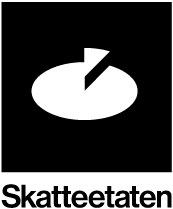 